Semantic Annotation of Solute Carrier (SLC) Transporters IntroductionThis document contains the annotation specification of the models of Solute Carrier (SLC) transporters and user interface provided for FAIRDOs project. The SLC model is encoded using CellML 2.0 specification.Standards and knowledge resourcesThe annotation approach complies with the OMEX metadata specification (version 1.2) (https://doi.org/10.1515/jib-2021-0020) and its suggested convention. The models and annotations are separated. Composite semantic annotation (CSA) is employed and resultant Resource Description Framework (RDF) graph is serialized and saved to Turtle (terse RDF triple language) format. The namespace of model entities is the CellML model filename, while the namespace of the local entities defined within the RDF annotation is the RDF filename.The ontology databases and terms are selected according to the SLC tables provided on BioParadigms (http://slc.bioparadigms.org/):Ontology of Physics for Biology (OPB) (https://bioportal.bioontology.org/ontologies/OPB/?p=classes&conceptid=root) is used to annotate physical property component of a CSA,UniProt (https://www.uniprot.org/) is used to annotate the SLC transporters (proteins), Chemical Entities of Biological Interest (ChEBI) (https://www.ebi.ac.uk/chebi/) is used to annotate the species that the SLC transports or involved in the transport as mediators,Gene Ontology (https://www.ebi.ac.uk/QuickGO/) is used to annotate the cellular compartment that the physical entity locates,SemSim quantifiers (No reference is found) are used to annotate physical process and its participants, while biology qualifiers (https://github.com/combine-org/combine-specifications/blob/main/specifications/qualifiers.md) are used link physical properties and the bearer of the property (a physical entity, process, energy differential or dependency).The namespaces and prefixes for Uniform Resource Identifiers (URIs) of the above knowledge resources and standards follow the conventions specified in the OMEX metadata specification.Annotation specificationTo retrieve the models for future reuse, e.g., compose the models for a particular application, we need to use annotation to capture the biological meaning of what a model simulates. Before we introduce the proposed annotation, we want to highlight what knowledge we want to capture to facilitate the future model discovery.Solute Carrier (SLC) transporters and relevant biological processesTable 1 listed a family of glucose transporters and some relevant biological information, and the detailed knowledge of each transporter can be referred to  the UniProt database, e.g., https://www.uniprot.org/uniprotkb/P11166/entry#function. From Table 1 we can see:Facilitative glucose transporter family has 14 proteins corresponding to 14 UniProt entriesEach transporter protein may be located in multiple cellular components, such as, plasma membrane (GO:0005886), cytoplasmic vesicle membrane (GO:0030659).Each transporter protein may be involved multiple biological processes (chemical transport), e.g., glucose transmembrane transport, fructose transmembrane transport, dehydroascorbic acid transport.The movement of species can be from extracellular space (GO: 0005615) to cytosol (GO: 0005829), from cytosol (GO: 0005829) to extracellular space (GO: 0005615), from cytosol (GO: 0005829) to cytoplasmic vesicle lumen (GO:0060205), etc.If we want to retrieve a model simulating the transport of D-glucose (CHEBI:4167) from extracellular space (GO: 0005615) to cytosol (GO: 0005829) mediated by facilitated glucose transporter member 1 (UniProt: P11166) located in plasma membrane (GO:0005886), we need to annotate the model with all the relevant information.A bond graph model of facilitative glucose transportersNow we look at the model of glucose transport. The bond graph template shown in Figure 1 can be used to model the biological process involved by majority of glucose transporters listed in Table 1. 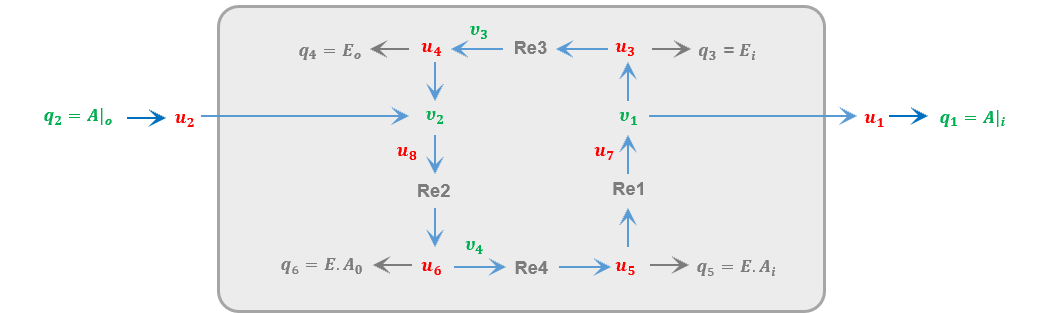 Figure 1 A bond graph templateThe bond graph model has variablesq representing the molar amount of species involved in the transport process,u representing the chemical potentials of the species,v representing the flow rate of the transport, which is a property of the biological processIn terms of steady state of the above model, it only includes the variables q and v.The template is generic, which can be used to model a variety of biological processes with proper parameters, such as the transport of D-glucose (CHEBI:4167) from extracellular space (GO: 0005615) to cytosol (GO: 0005829) mediated by facilitated glucose transporter member 1 (UniProt: P11166) located in plasma membrane (GO:0005886), or the transport of D-fructose (CHEBI:37721) from cytosol (GO: 0005829) to cytoplasmic vesicle lumen (GO:0060205)  mediated by facilitated glucose transporter member 8 (UniProt: Q9NY64) located in cytoplasmic vesicle membrane (GO:0030659). To retrieve the models for future reuse, e.g., compose the models for a particular application, we need to use annotation to capture the biological meaning of what a model simulates. The more information the annotation encodes, the more accurate the model discovery result will be. However, we want a trade-of between the annotation effort and the model retrieval performance. We now introduce the composite annotation construction for the steady state CellML model of SLC transporters.Composite annotation constructionComputational models usually capture the quantitative properties of physical entities instead of physical entities themselves. Hence composite annotation is needed to link the annotations.The annotated variables in the CellML model include:the flow rate of the transport, annotated with opb: OPB_00592 (Chemical amount flow rate),the molar amount of SLC transporter protein, annotated with opb: OPB_00425 (Chemical molar amount),the molar amount of reactants, annotated with opb: OPB_00425 (Chemical molar amount),the molar amount of products, annotated with opb: OPB_00425 (Chemical molar amount).The local entities that needed to link the annotations are:Process, local entity representing the biological process, whereas flow rate is property of the process,SourceParticipant, corresponding to reactants, the entity name is in form of source_i, where i is the id of the source if multiple source participants are present, SinkParticipant, corresponding to products, the entity name is in form of sink_i, where i is the id of the sink if multiple sink participants are present, MediatorParticipant, corresponding to the transporter that mediates the transport process. The SourceParticipant and SinkParticipant are annotated with:chemical entities, such as D-glucose (CHEBI:4167), K+ (CHEBI:29103), Na+ (CHEBI:29101),subcellular location, such as extracellular space (GO: 0005615), cytosol (GO: 0005829), cytoplasmic vesicle lumen (GO:0060205),stoichiometric coefficient (using the semsim:hasMultiplier qualifier and Literal (1.0, datatype=XSD.double) ).The MediatorParticipant is annotated with:Protein entities, such as Excitatory amino acid transporter 3 (UniProt: P43005), Electrogenic sodium bicarbonate cotransporter 1 (UniProt: Q9Y6R1),subcellular location, such as plasma membrane (GO:0005886), cytoplasmic vesicle membrane (GO:0030659)RDF example using Turtle syntaxThe CellML model and rdf file can be found here: https://models.physiomeproject.org/workspace/aec/file/d5be1c99bcfb01db284a91ae7ca261336c921ced/SLC.RDF graph visualizationThe visualized RDF graph is shown in Figure 2.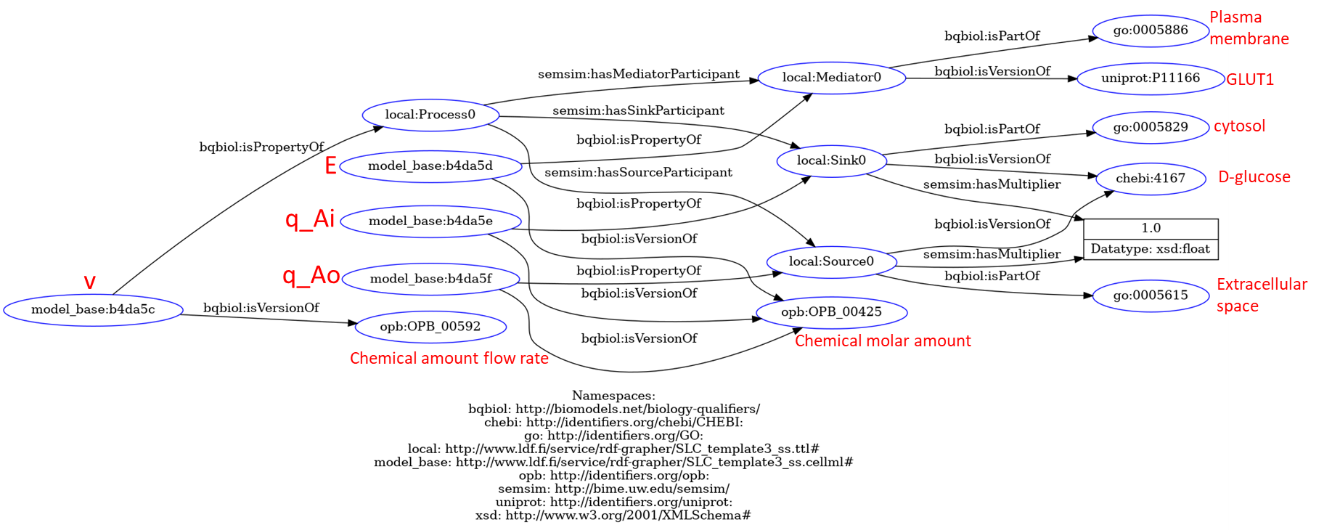 Figure 2 RDF graphUser inputs (specific to the students enrolled in the FAIRDOs project)To construct the RDF in Figure 2, we need the inputs:which variable is the flow rate of the transport which variables are the molar amount of reactants, products and transporter proteinsthe species of the reactants and products which subcellular locations where the species arethe name of the transporter and its subcellular locationThe inputs 1 and 2 could be given by the prior knowledge of the template, while the inputs 3, 4 and 5 are from the students because they are specific to the model and experimental data that the student want to fit.AppendixTable 1 Facilitative GLUT transporter family and relevant ontology termsGeneProtein, locationUniProt entryCatalytic activity, Participant ID, locationsCellML models SLC2A1Solute carrier family 2, facilitated glucose transporter member 1, plasma membrane (GO:0005886)P11166D-glucose(out) = D-glucose(in), CHEBI:4167extracellular space (GO: 0005615) cytosol (GO: 0005829)SLC2A1.cellmlSLC2A2Solute carrier family 2, facilitated glucose transporter member 2, plasma membrane (GO:0005886)P11168D-glucose(out) = D-glucose(in), CHEBI:4167D-fructose(out) = D-fructose(in), CHEBI:37721L-dehydroascorbate(out) = L-dehydroascorbate(in), CHEBI:58539D-galactose(in) = D-galactose(out), CHEBI:4139cytosol (GO: 0005829)  extracellular space (GO: 0005615)SLC2A2_1.cellmlSLC2A2_2.cellmlSLC2A2_3.cellmlSLC2A2_4.cellmlSLC2A3Solute carrier family 2, facilitated glucose transporter member 3, plasma membrane (GO:0005886)P11169D-glucose(out) = D-glucose(in), CHEBI:4167extracellular space (GO: 0005615) cytosol (GO: 0005829)D-galactose(in) = D-galactose(out), CHEBI:4139cytosol (GO: 0005829)  extracellular space (GO: 0005615)SLC2A4Solute carrier family 2, facilitated glucose transporter member 4, plasma membrane (GO:0005886)perinuclear region of cytoplasm (GO:0048471)P14672 D-glucose(out) = D-glucose(in), CHEBI:4167extracellular space (GO: 0005615) cytosol (GO: 0005829)SLC2A5Solute carrier family 2, facilitated glucose transporter member 5,apical plasma membrane (GO:0016324)plasma membrane (GO:0005886)sarcolemma (GO:0042383)P22732D-fructose(out) = D-fructose(in)SLC2A6Solute carrier family 2, facilitated glucose transporter member 6Q9UGQ3Probable sugar transporter that acts as a regulator of glycolysis in macrophages (Probable).Was initially thought to act as a glucose transporter (PubMed:10970791).
However, later studies demonstrated that it does not transport glucose (PubMed:30431159).2 PublicationsWas named GLUT9 by a report, but this gene name has already been used for SLC2A9.SLC2A7Solute carrier family 2, facilitated glucose transporter member 7Q6PXP3D-glucose(out) = D-glucose(in)Probable sugar transporterAccording to some reports, mediates transmembrane transport of glucose and fructose (PubMed:15033637, PubMed:16186102, PubMed:29548810).
However, another group could not confirm transporter activity for glucose or fructose (PubMed:28083649).SLC2A8Solute carrier family 2, facilitated glucose transporter member 8cytoplasmic vesicle membrane (GO:0030659)Q9NY64D-glucose(out) = D-glucose(in)D-fructose(out) = D-fructose(in)L-dehydroascorbate(out) = L-dehydroascorbate(in)cytoplasmic vesicle lumenGO:0060205cytosol (GO: 0005829)SLC2A9Solute carrier family 2, facilitated glucose transporter member 9plasma membrane (GO:0005886)apical plasma membrane (GO:0016324)basolateral plasma membrane (GO:0016323)urate(out) = urate(in)CHEBI:17775High-capacity urate transporter that was first described as a fructose and glucose transporter. Also described in the literature as high-affinity and low-capacity glucose and fructose transporter (PubMed:18327257, PubMed:17710649, PubMed:18842065).
However, another group could not confirm transporter activity for glucose or fructose (PubMed:28083649).SLC2A10Solute carrier family 2, facilitated glucose transporter member 10,perinuclear endoplasmic reticulum membrane, GO:1990578O95528D-glucose(out) = D-glucose(in)perinuclear endoplasmic reticulum lumen, GO:0099020SLC2A11Solute carrier family 2, facilitated glucose transporter member 11Q9BYW1Has been described as GLUT10 in literature, but this gene name has already been used for SLC2A10.SLC2A12Solute carrier family 2, facilitated glucose transporter member 12Q8TD20D-glucose(out) = D-glucose(in)SLC2A13Proton myo-inositol cotransporterQ96QE2H+(out) + myo-inositol(out) = H+(in) + myo-inositol(in)SLC2A14Solute carrier family 2, facilitated glucose transporter member 14Q8TDB8D-glucose(out) = D-glucose(in)L-dehydroascorbate(out) = L-dehydroascorbate(in)GLUT14 is a recent (less than 5 M year old) duplication of GLUT3.